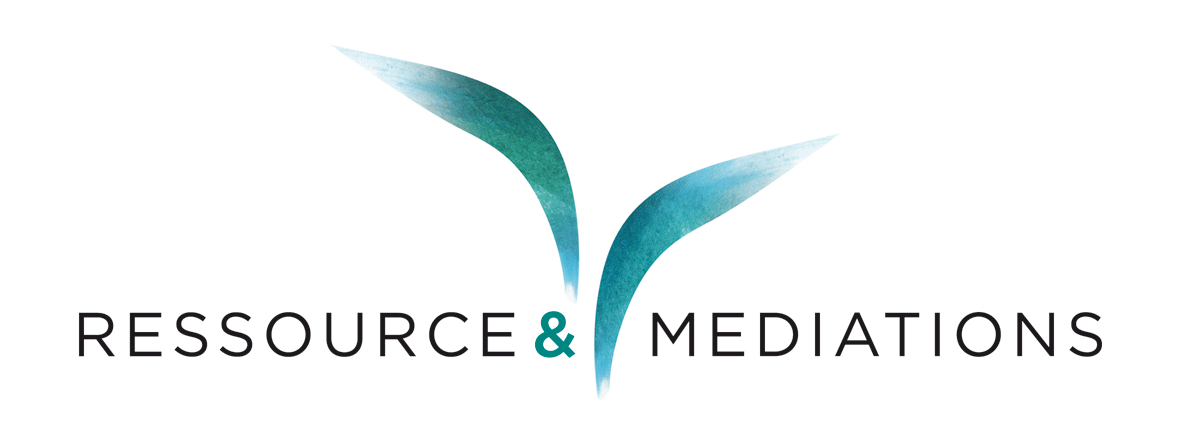 ENNEAGRAMME : STAGE D’APPROFONDISSEMENT ENNAGRAMME ET CONFLITOBJECTIFS :Réviser et approfondir la connaissance des types de l’EnnéagrammeAcquérir, à partir des spécificités de chaque type, des repères pour décrypter, prévoir et/ou traverser les situations de conflitPROGRAMME :1/ Approfondissement de l’étude des trois centres d’intelligence : utilité de chacun, mode de relation entre eux, participation à la genèse de la définition des types et des automatismes.2/ Rappel et approfondissement des automatismes qui constituent notre personnalité : peur, croyances, compulsion, stratégie d’évitement, fixation mentale, passion, quête.3/ Etude des flèches : Lors du module 1, les flèches ont été présentées comme des « sous personnalités » et des ressources pour fluidifier nos comportements.Cette fois ci nous verrons qu’elles renseignent également sur les comportements adoptés par les types en situation de stress, c’st-à-dire lorsque la peur principale est challengée. 4/ Emotions et mécanismes de défense : présentation des mécanismes de défense de chaque base et du jeu multiple des émotions5/ Application des acquis précédents à la genèse, la mécanique et l’enfermement dans les conflits : Les conflits apparaissent lorsqu’un élément extérieur est perçu comme mettant en danger la structure et la solidité de la personnalité. Après un rappel de la mécanique des conflits, nous étudierons donc de quelle manière les « boutons déclencheurs » (c’est à dire les comportements, paroles, évènements… qui font croire que la structure est en danger) de chaque type, les croyances, les mécanismes de défense et les comportements en situation de stress participent au conflit.Notre étude portera sur chacun des types pris individuellement et sur les types en interaction.  MOYENS PEDAGOGIQUES Exposés, exercices pratiques en binômes, mises en situation, exercices d’exploration intérieure  